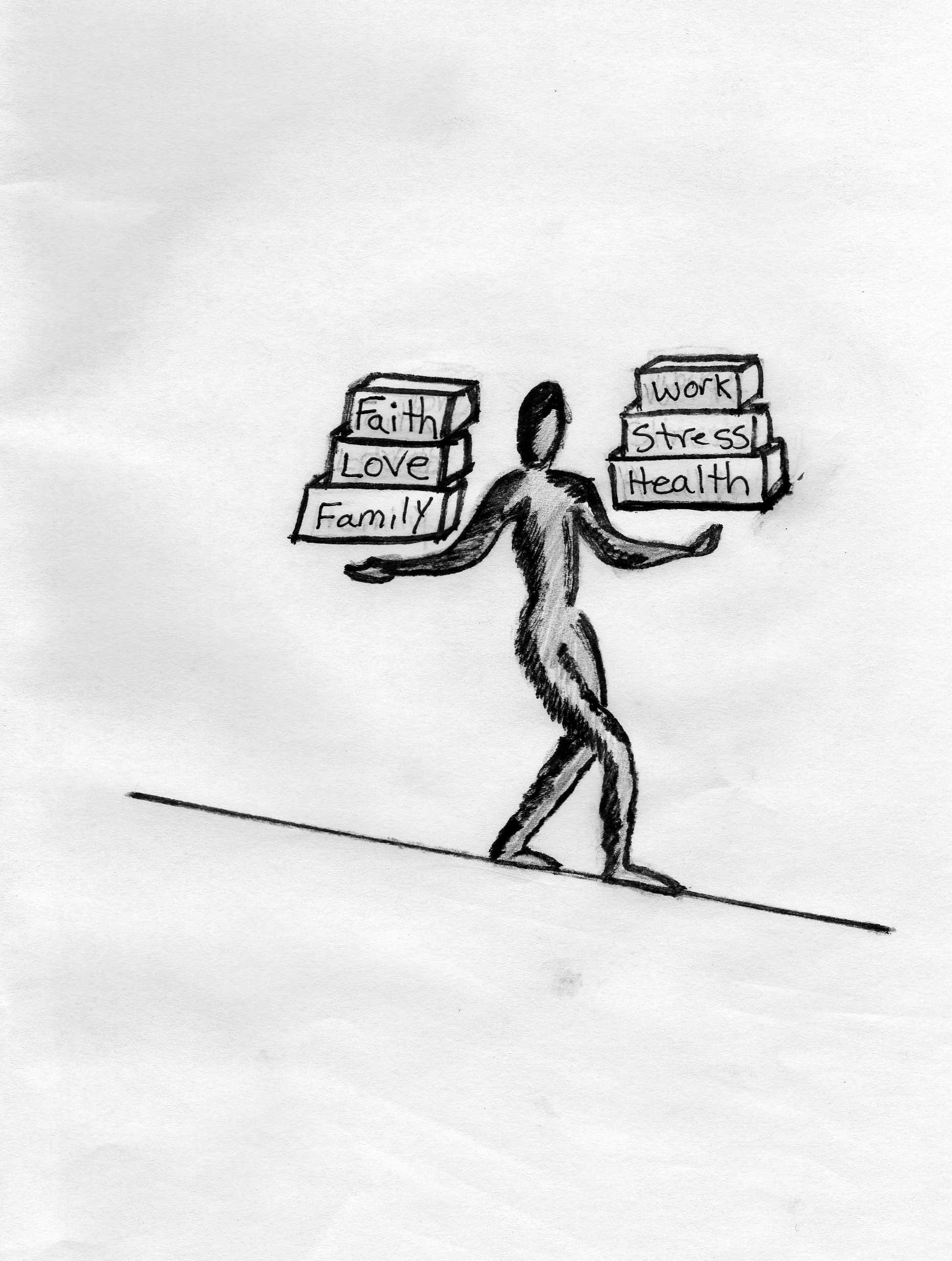 Marital Questionnaire:Have you and your spouse/partner participated in professional marriage counseling in the past?  Yes    No What forms of couples help have you received or tried (i.e. seminars, books, classes etc…) ?      Is your spouse willing to participate? Yes    No What are you core beliefs? (i.e. religious, spiritual, marriage concepts)      Do you and your spouse/partner share those beliefs? Yes    No  If not, what are the differences?      Do the differences cause problems between you? Yes    No Are you cheating on your spouse? Yes    No Do you believe your spouse cheating on you? Yes    No What would like to see happen in this relationship?  ____________________________________________________________    Short Questionnaire 1= Never or Almost never;  2 = Once in a while;  3 = Always or Almost alwaysI am not sure if I want to save my marriage.Little arguments escalate into big fights with accusations, criticism, name-calling, or bringing up past hurts.My partner criticizes or belittles my opinions, feelings, or desires.My partner seems to view my words or actions more negatively than I mean them to be.When we have a problem to solve, it’s like we are on opposite teams.I hold back from telling my partner what I really think and feel.I feel lonely in this relationship.When we argue, one of us withdraws, that is, doesn’t want to talk about it anymore or leaves the room.I have been unfaithful to my partner.My partner has been unfaithful to me. I believe my partner is not committed to the marriage.Score